ekfc	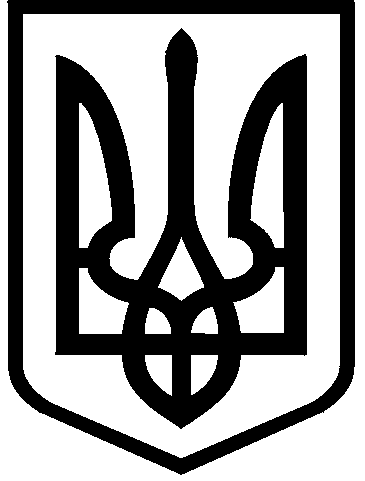 КИЇВСЬКА МІСЬКА РАДАIX СКЛИКАННЯПОСТІЙНА КОМІСІЯ З ПИТАНЬ РЕГЛАМЕНТУ, ДЕПУТАТСЬКОЇ ЕТИКИ ТА ЗАПОБІГАННЯ КОРУПЦІЇ . Київ, вул. Хрещатик, 36                                                                                        тел./факс:(044) 202-72-34___________________________                                                                                                                                ПроектПорядок деннийзасідання постійної комісії № 24/26 від 09.12.2021 (13:30; 10-й поверх, каб. 1017)                                  1. Про розгляд доручення заступника міського голови – секретаря Київради Бондаренка В.В., наданого на пленарному засіданні Київради 09.12.2021, стосовно перевірки дотримання Регламенту Київської міської ради під час розгляду питання порядку денного «Про бюджет міста Києва на 2022 рік»                       (від 09.11.2021 № 08/231-4069).Доповідач Ємець Л.О.2. Проект рішення Київради «Про затвердження Антикорупційної програми Київської міської ради на 2021−2025 роки» (реєстраційний номер секретаріату Київради від 12.11.2021  № 08/231-4088/ПР).Доповідачі: Победінський М.Р. та Ємець Л.О. 3. Проект рішення Київради «Про затвердження комплексної міської цільової програми «Молодь та спорт столиці» на 2022 - 2024 роки» (реєстраційний номер секретаріату Київради від 06.12.2021 № 08/231-4357/ПР).Доповідач: Прокопів В.В.4. Про розгляд проекту рішення Київради «Про вирішення соціального питання добудови та передачі квартир інвесторам ЖК «Еврика», ЖК «Патріотика» та ЖК «Патріотика на озерах» згідно Меморандуму від 07 квітня 2021 року (реєстраційний номер секретаріату Київради від 07.12.2021                             № 08/231-4403/ПР).Доповідач: Нестор В.Р.